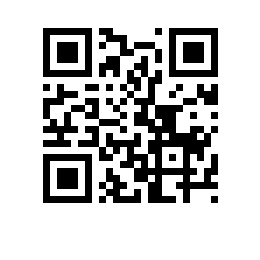 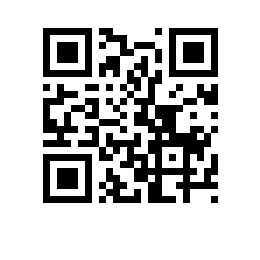 О прикреплении к НИУ ВШЭ для подготовки диссертации на соискание ученой степени кандидата наук без освоения программы подготовки научных и научно-педагогических кадров в аспирантуре ПРИКАЗЫВАЮ:1. Прикрепить Садекову Тасниму Равилевну к НИУ ВШЭ для подготовки диссертации на соискание ученой степени кандидата физико-математических наук без освоения программы подготовки научных и научно-педагогических кадров в аспирантуре по научной специальности 1.2.1 Искусственный интеллект и машинное обучение к международной лаборатории стохастических алгоритмов и анализа многомерных данных Факультета компьютерных наук на 1 год с 26.04.2024 года.2. Утвердить Наумова Алексея Александровича, доктора физико-математических наук, заведующего лабораторией международной лаборатории стохастических алгоритмов и анализа многомерных данных научным руководителем Садековой Т.Р.Основание: заявление Садековой Т.Р., протокол заседания комиссии по рассмотрению вопросов прикрепления от 25.04.2024 г. № 3.Проректор 										С.Ю. Рощин